Domáce úlohy od 15.2- 19.2.2021Meno a priezvisko:                                             Trieda:                                         Vypracovala: Čatyová ĽudmilaNájdi rovnaké  vedierka: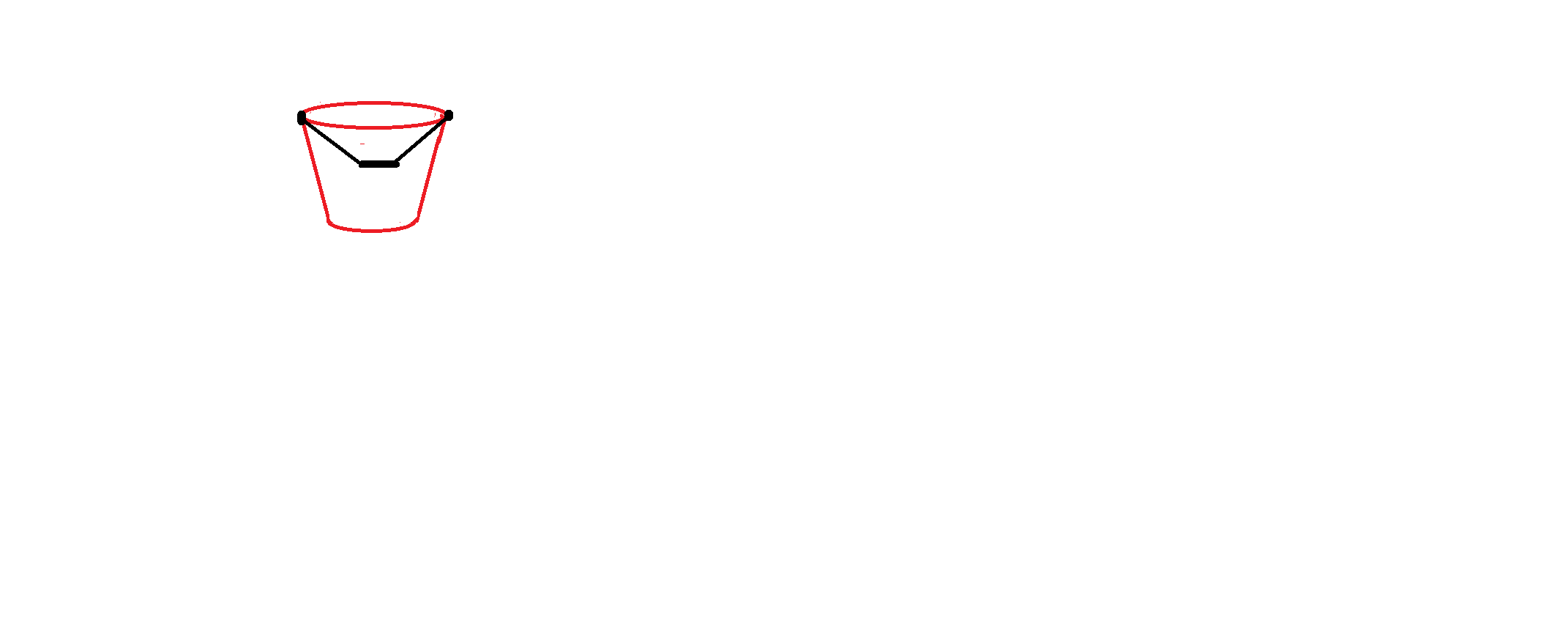         Vo                           Va                  Vi                  Vo        Vi                           Va                  Vi                  Vo        Va                           Va                  Vi                  Vo        Ve                           Va                  Vi                  VePrečítaj a napíš písaným:Kde sa nachádza v? Na začiatku, alebo na konci?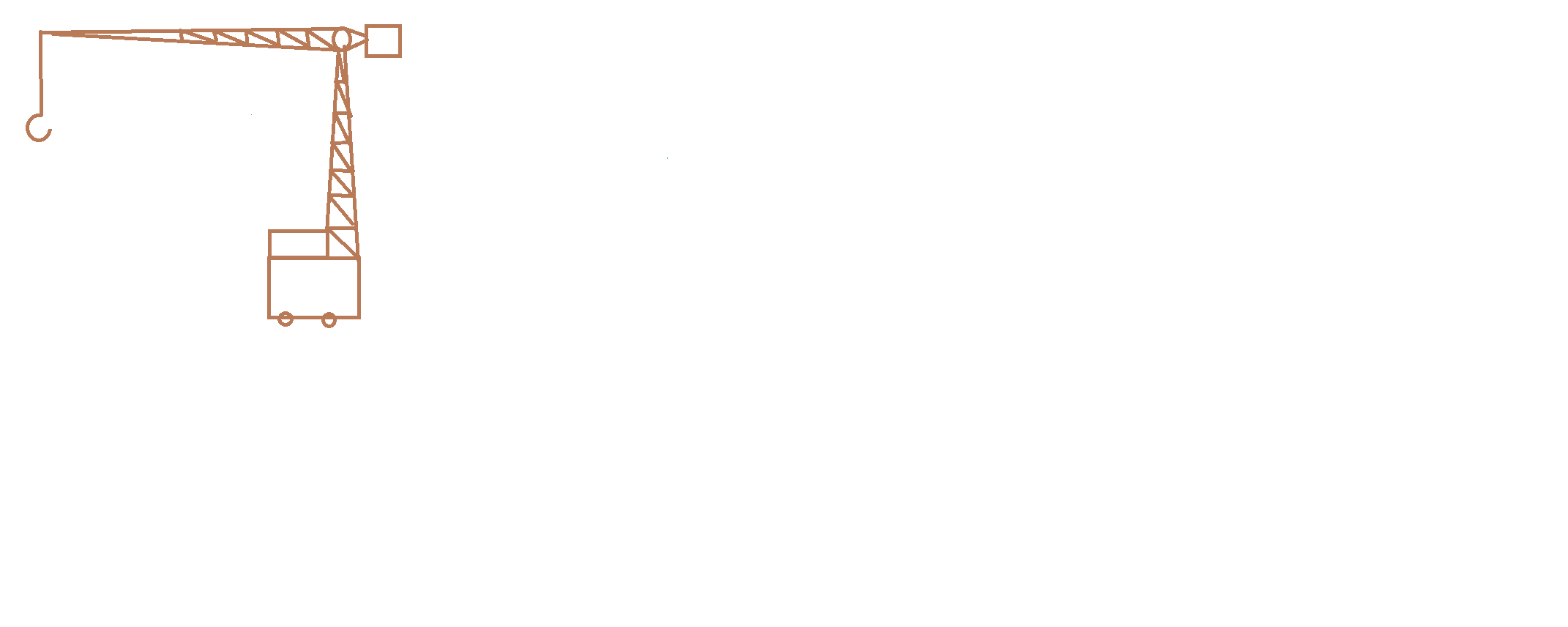 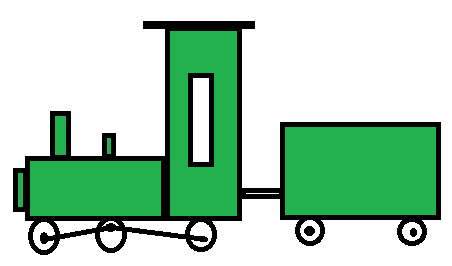   _______________                             _____________                                                                         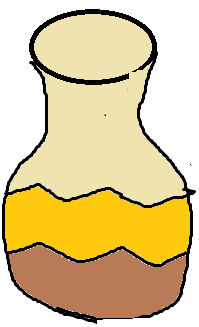 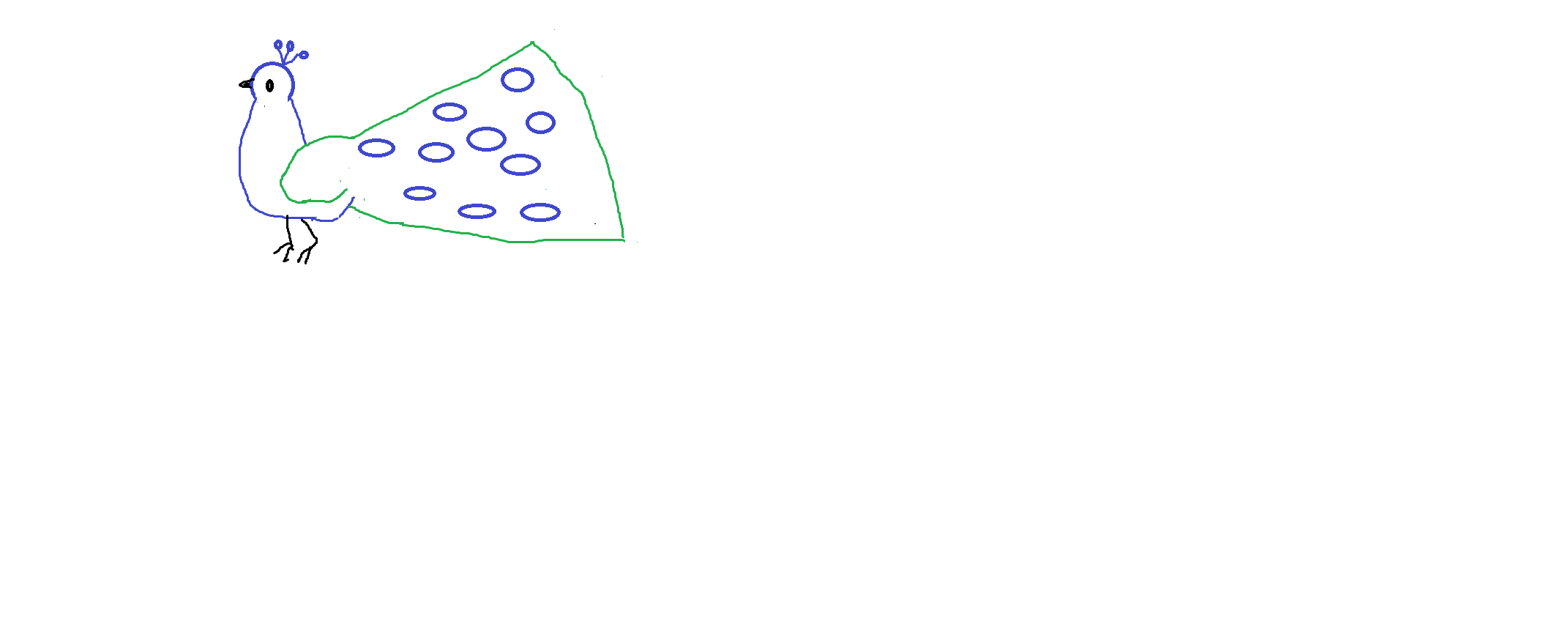   _______________                             _____________                                                                         Prečítaj a napíš písaným:Kde sa nachádza a? Na začiatku, alebo na konci?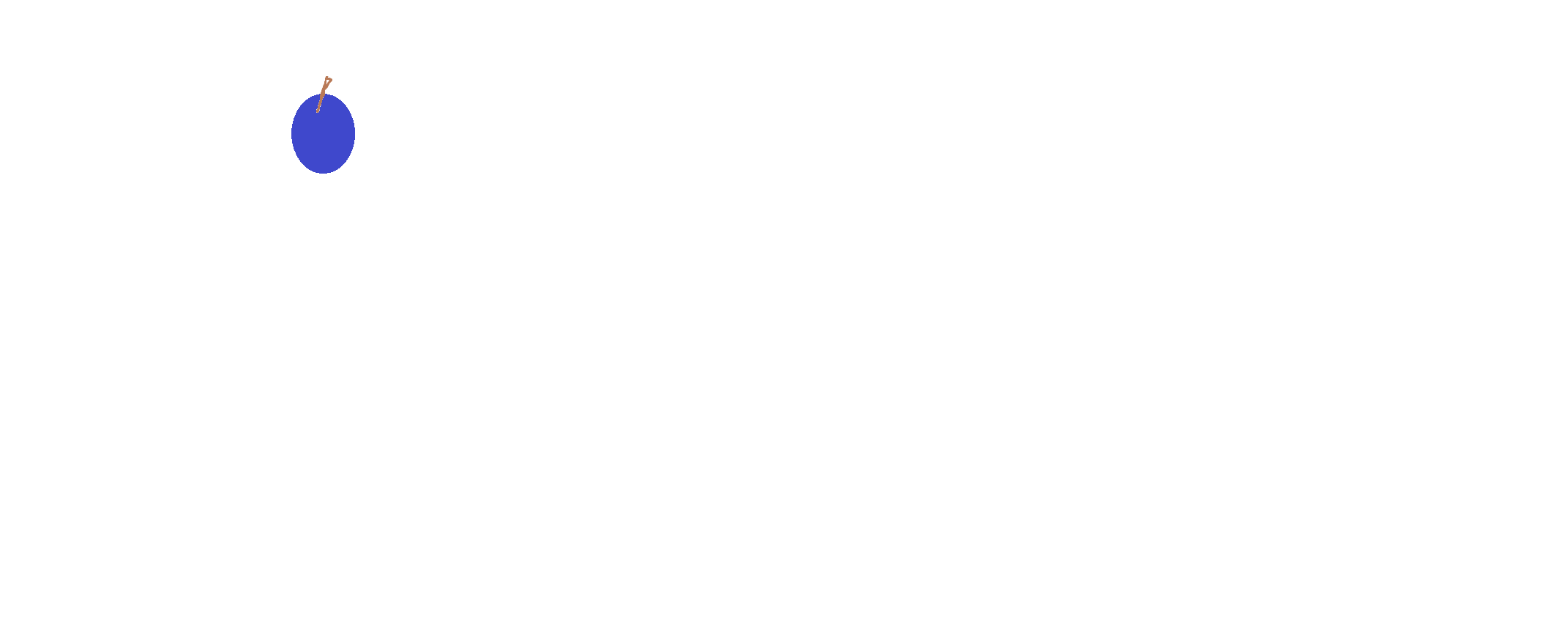 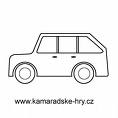   _______________                             _____________                                                                         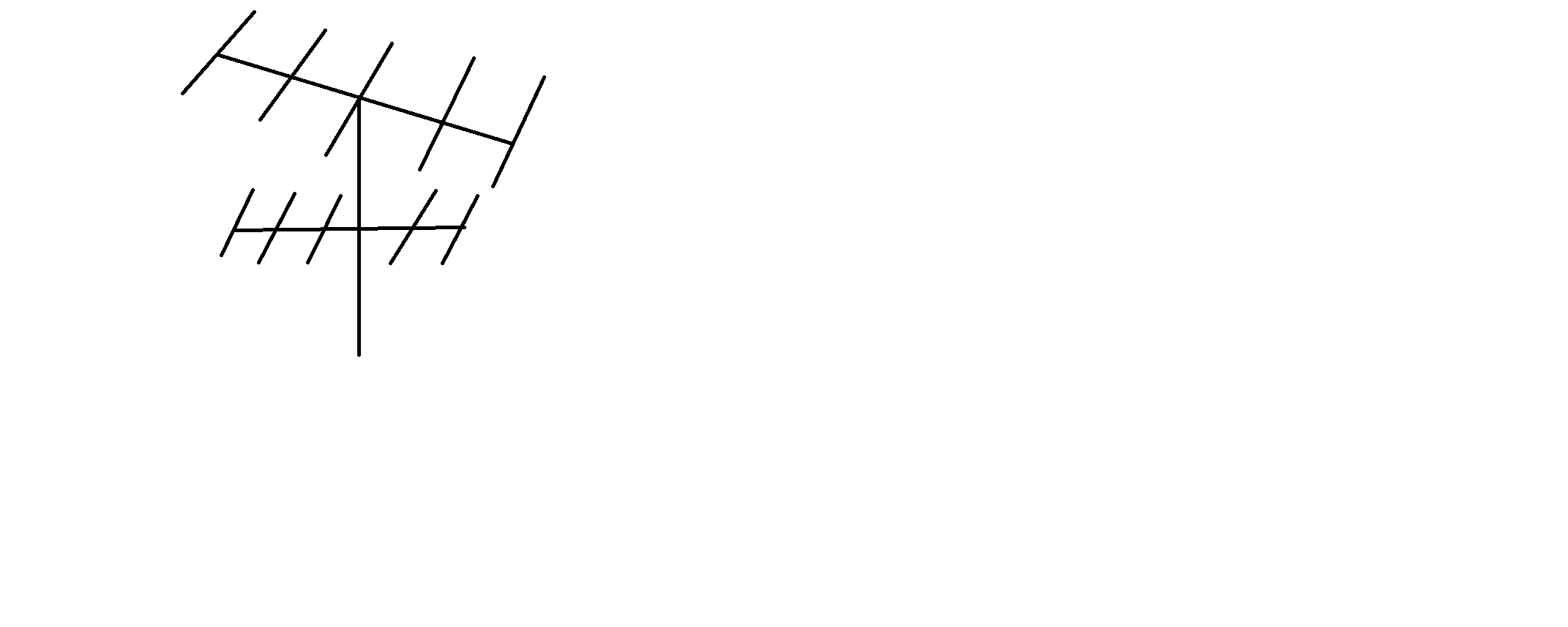 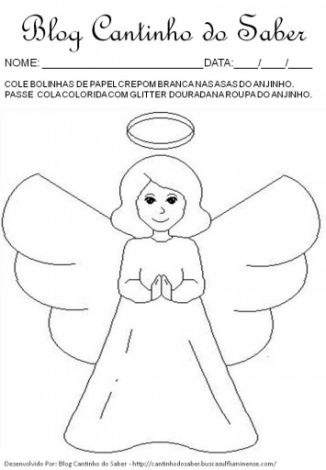   _______________                             _____________                                                                         Prečítaj a napíš písaným:Eva volá.__________________________________________________Lolo láme._________________________________________________Mama a Ema.Ivo loví.__________________________________________________Ela volá.Kde sa nachádza o? Na začiatku, alebo na konci?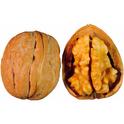 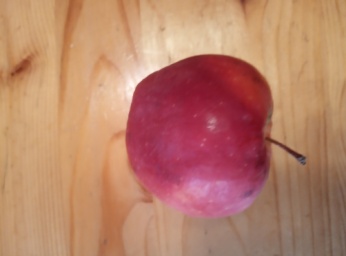   _______________                             _____________                                                                         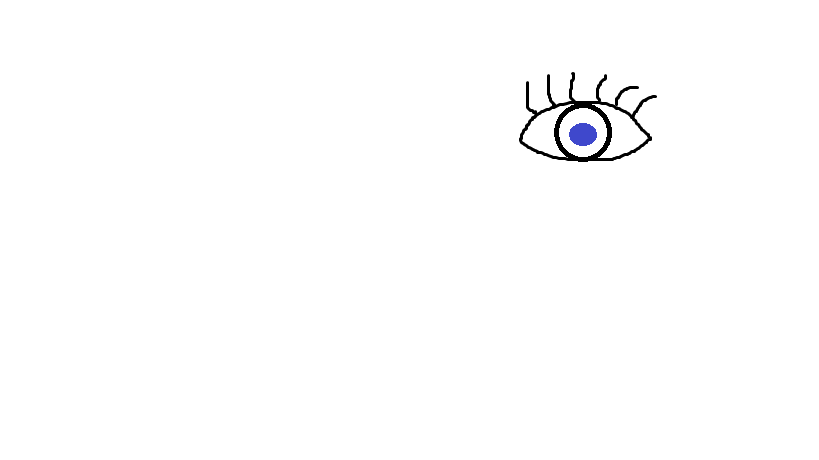 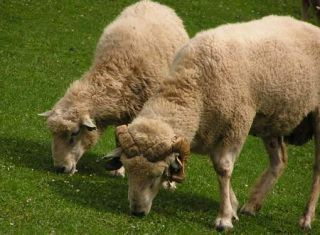   _______________                             _____________                                                                         Precvič si písanie: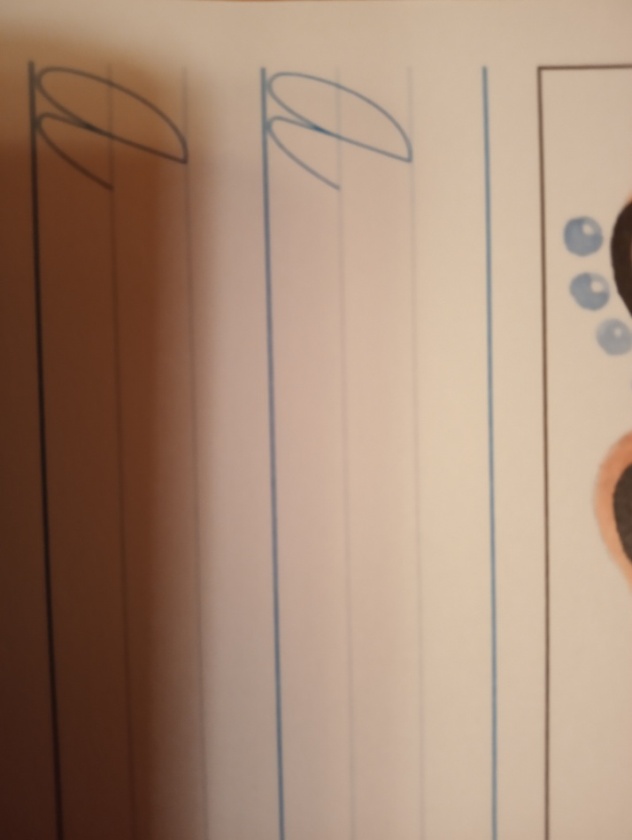 __________________________________________________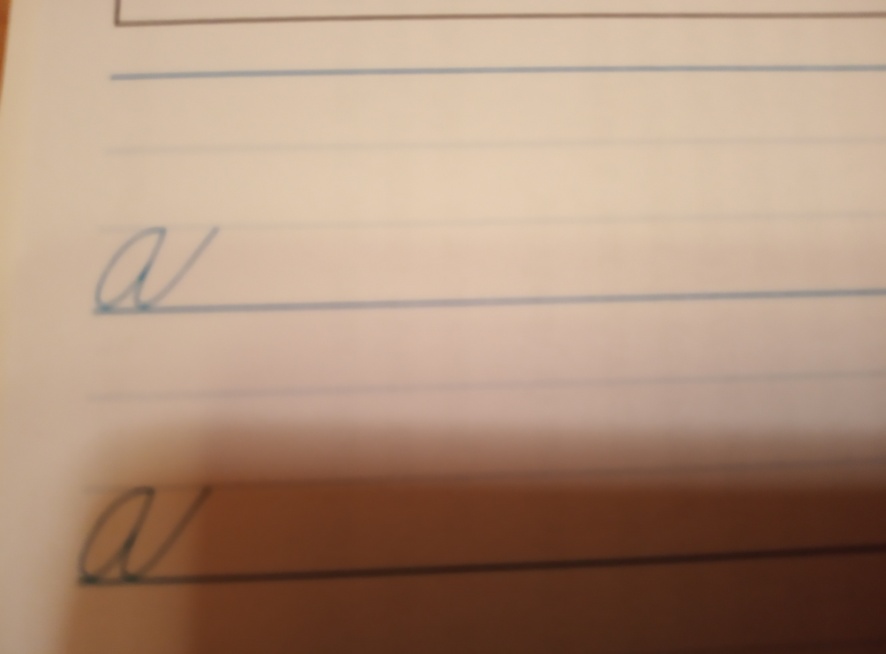 __________________________________________________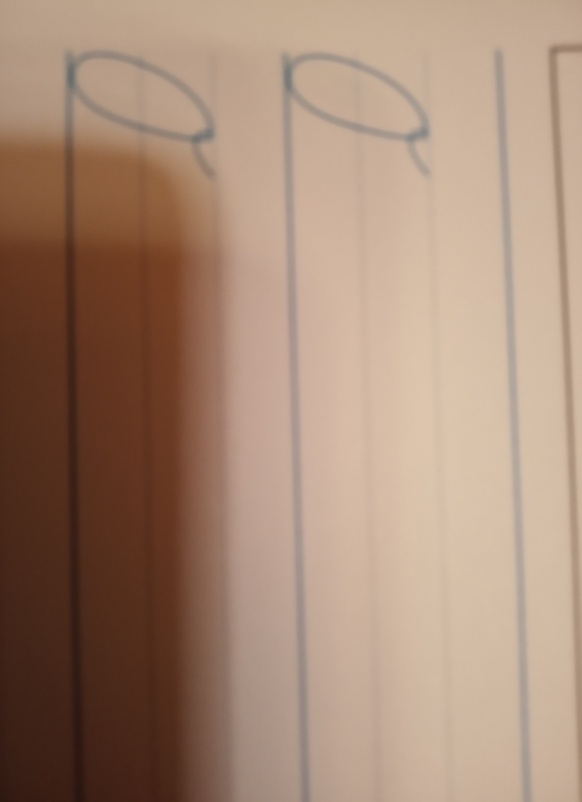 __________________________________________________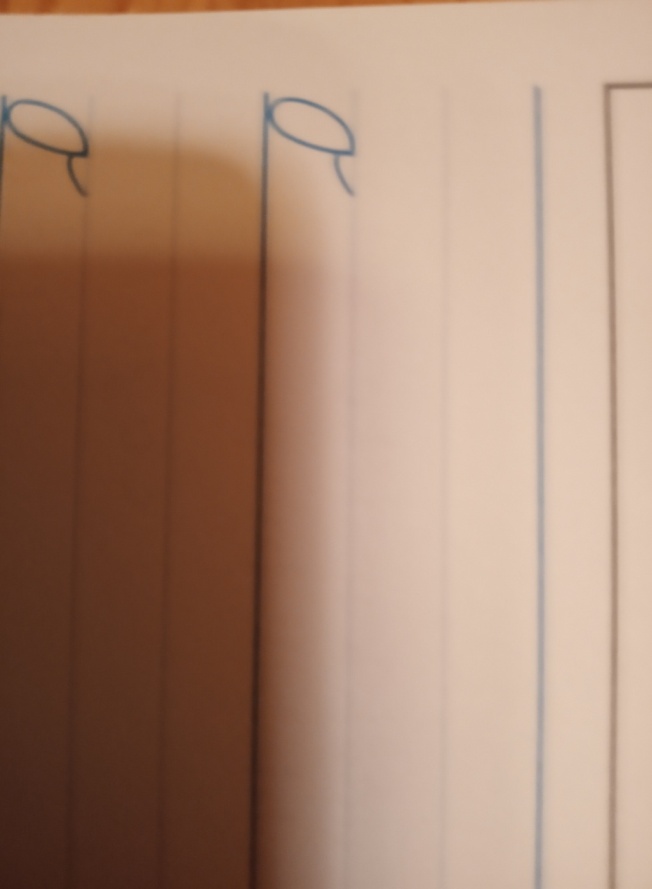 __________________________________________________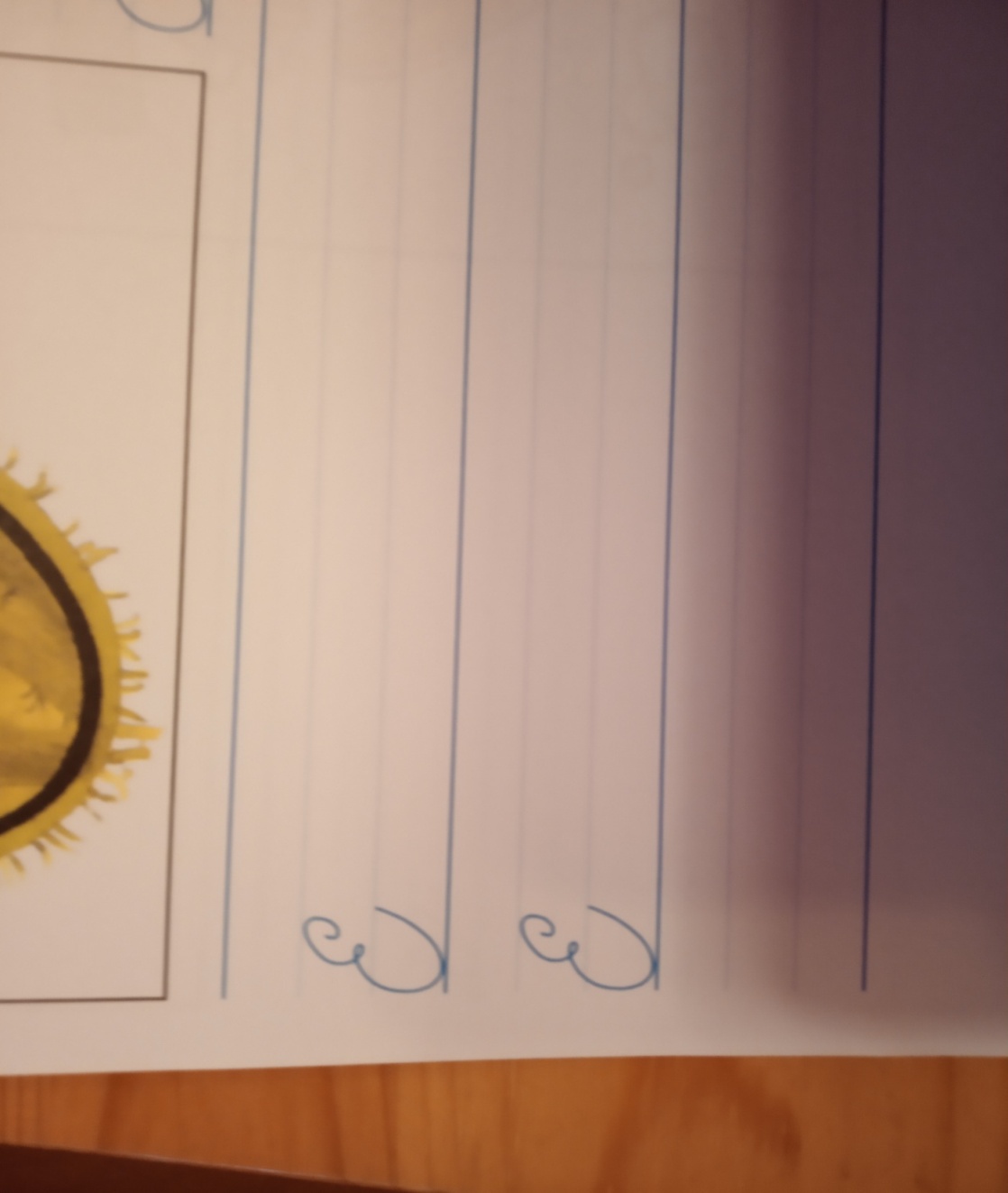 __________________________________________________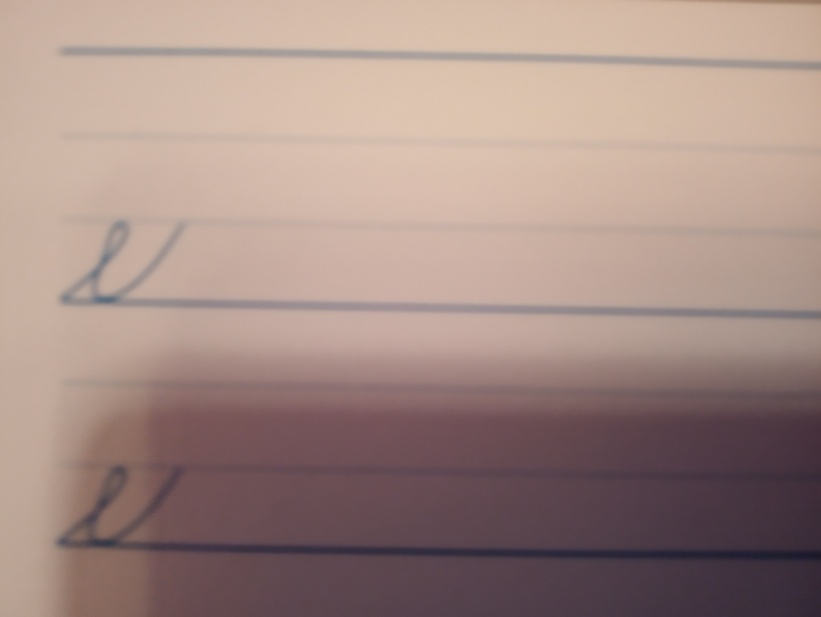 __________________________________________________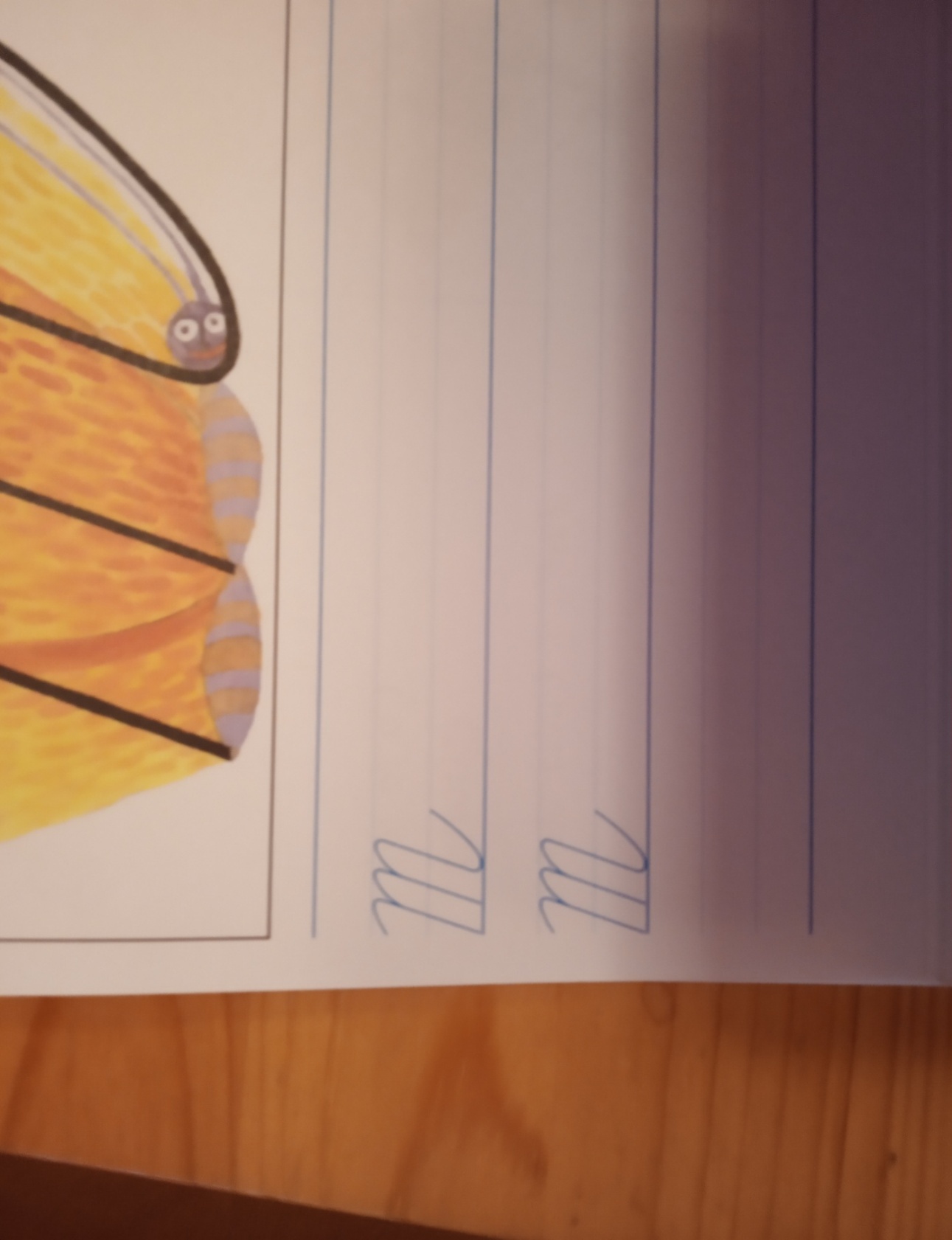 __________________________________________________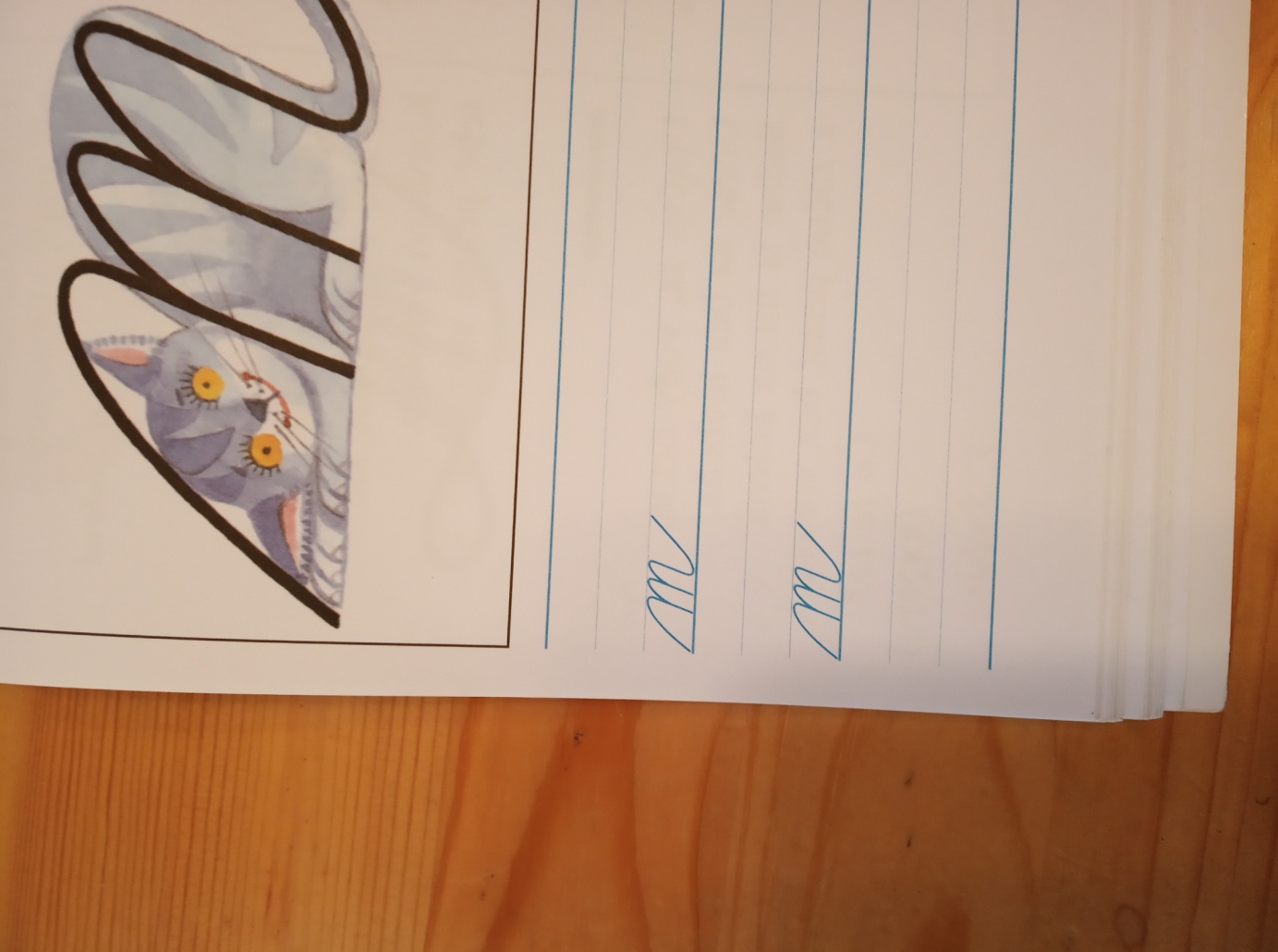 __________________________________________________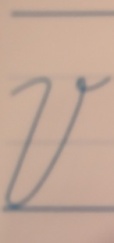 __________________________________________________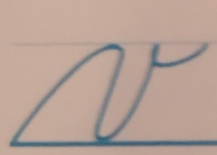 __________________________________________________vaOvvoAvviIvveEvViovVeevVoavVaivvoláAlamávaElalámeIvomamaEmamaláIvamiláEvamávalaLola